Pour votre groupe, une idée de sortie en pleine nature en Gironde !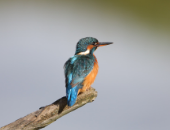 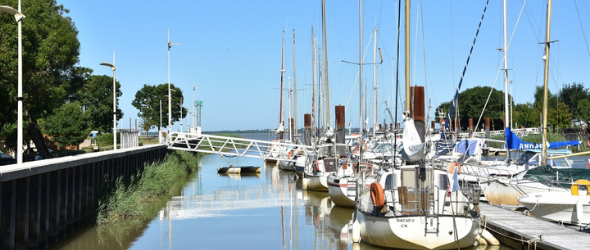 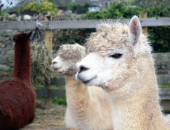 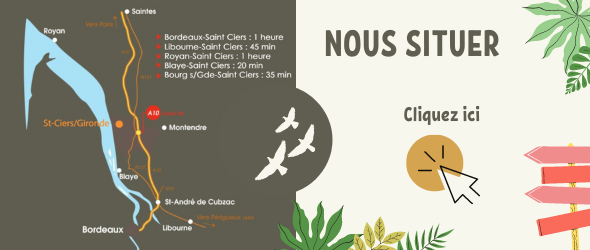 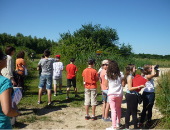 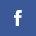 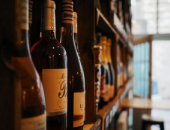 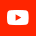 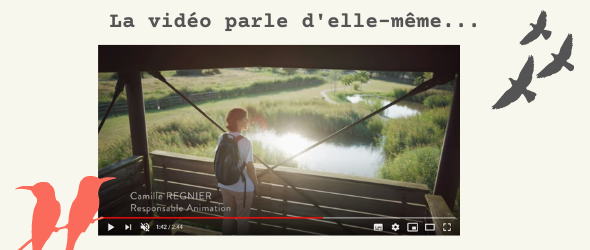 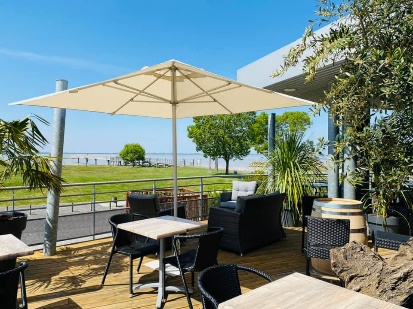 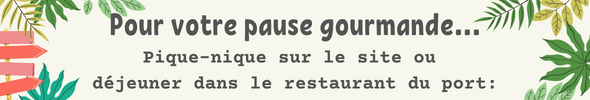 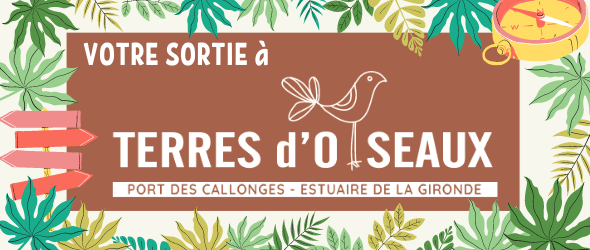 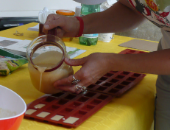 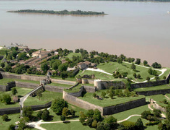 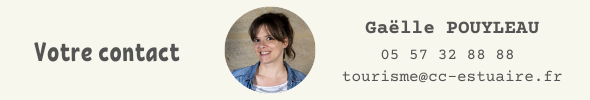 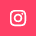 